Klasa II27.04.2020r. (poniedziałek)Edukacja matematycznaObliczenia w zakresie 100, dodawanie bez przekroczenia progu dziesiątkowego. Rozwiązywanie zadań. (ćwiczenia str. 41 zad. 1,2,3,4, Elementarz str. 28 zad. 2)28.04.2020r. (wtorek)Edukacja matematycznaOdejmowanie w zakresie 100, sprawdzanie odejmowania za pomocą dodawania. Rozwiązywanie zadań.(ćwiczenia str. 42 zad. 1,2,3,4, Elementarz str.29 zad. 3,4)  Zdjęcia rozwiązanych  zadań (Elementarz – str.29, zad.3,4) proszę przesłać na adres aga.aga2@interia.pl do oceny do dnia 30.04.2020r.)Kółko matematyczneRozwiąż testy  http://www.math.edu.pl/testy,sp,obliczenia-wagowe-1                           http://www.math.edu.pl/testy,sp,uporzadkuj-rosnaco                          http://www.math.edu.pl/testy,sp,uporzadkuj-malejaco 29.04.2020r. (środa) Edukacja matematycznaDodawanie i odejmowanie w zakresie 100 bez przekroczenia progu dziesiątkowego. Obliczenia pieniężne, rozwiązywanie zadań tekstowych.(Ćwiczenia str. 43 zad. 1,2,3,5,6. Elementarz str. 31 zad. 1 – obliczenia wykonaj w zeszycie).Edukacja plastycznaBarwy ciepłe i zimne. 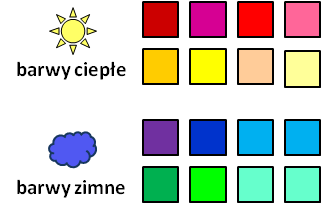 Namaluj barwnego ptaka stosując barwy ciepłe lub barwy zimne.(zdjęcia wykonanych prac proszę przesłać do dnia 06.05.2020r. na adres aga.aga2@interia.pl)30.04.2020r. (czwartek)Edukacja muzycznaNauka piosenki „Jesteśmy Polką i Polakiem” Ref: Jesteśmy Polką i Polakiem
Dziewczynką fajną i chłopakiem
Kochamy Polskę z całych sił,
Chcemy byś również kochał ją i ty i ty

1 Ciuchcia na dworcu czeka
Dziś wszystkie dzieci pojadą nią by poznać kraj
Ciuchcia pomknie daleko i przygód wiele
Na pewno w drodze spotka Nas

Ref: Jesteśmy Polką i Polakiem
Dziewczynką fajną i chłopakiem
Kochamy Polskę z całych sił,
Chcemy byś również kochał ją i ty i ty

2 Pierwsze jest Zakopane miejsce wspaniałe
Gdzie góry i górale są
Kraków to miasto stare w nim piękny Wawel
Obok Wawelu mieszkał smok

Ref: Jesteśmy Polką i Polakiem
Dziewczynką fajną i chłopakiem
Kochamy Polskę z całych sił,
Chcemy byś również kochał ją i ty i ty

3 Teraz to już Warszawa to ważna sprawa
Bo tu stolica Polski jest
Wisła, Pałac Kultury, Królewski Zamek
I wiele innych pięknych miejsc

Ref: Jesteśmy Polką i Polakiem
Dziewczynką fajną i chłopakiem
Kochamy Polskę z całych sił,
Chcemy byś również kochał ją i ty i ty

4 Toruń z daleka pachnie, bo słodki zapach
Pierników kusi mocno nas
Podróż skończymy w Gdańsku
Skąd szarym morzem
Można wyruszyć dalej w świat

Ref: Jesteśmy Polką i Polakiem
Dziewczynką fajną i chłopakiem
Kochamy Polskę z całych sił,
Chcemy byś również kochał ją i ty i ty

Jesteśmy Polką i Polakiem
Dziewczynką fajną i chłopakiem
Kochamy Polskę z całych sił,
Chcemy byś również kochał ją i ty i tyhttps://www.youtube.com/watch?v=plug6OIrxRM 